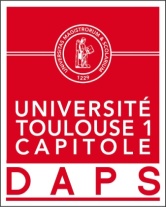                                  Hugo FALGARONNESport de Haut niveau                                  Boxe Française Savate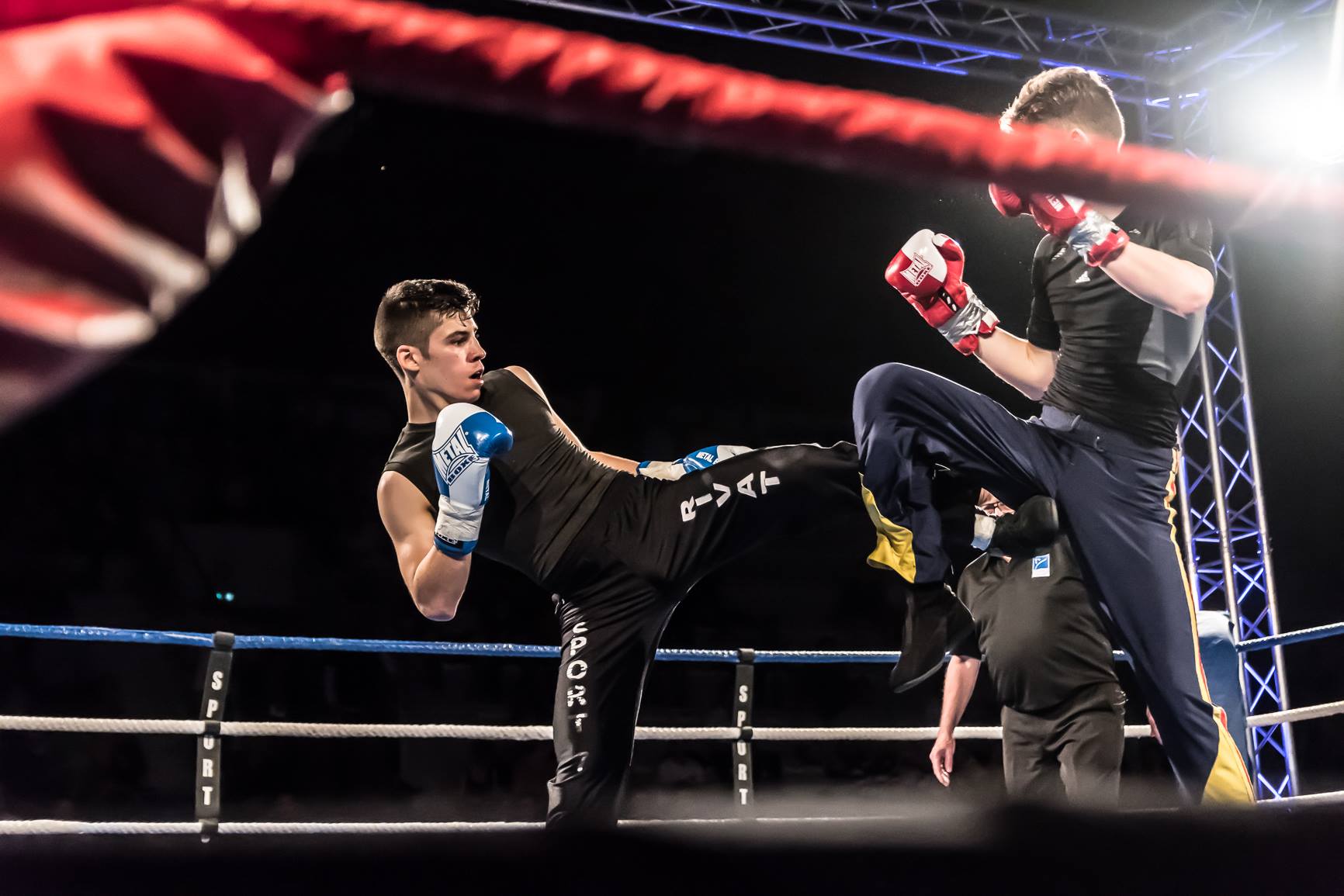 Formation : IEPAnnée d’étude : Licence 1 Catégorie : sportif de haut niveau (SHN)Club de compétition : Cercle Ceretan SBFNiveau : NationalJours d’entraînements : 